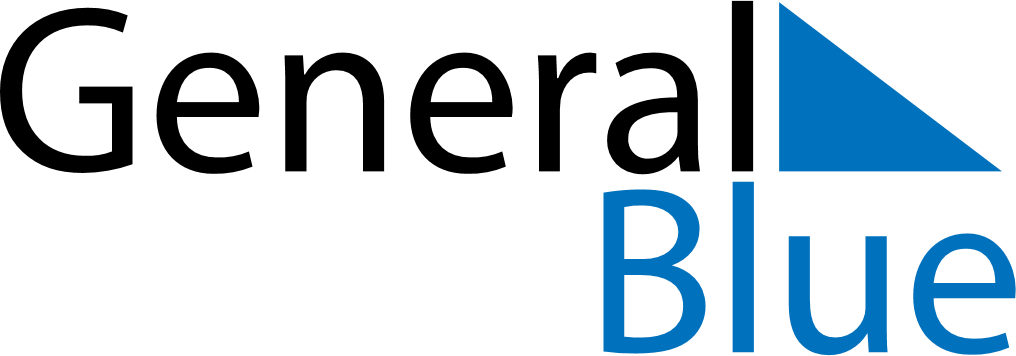 Quarter 2 of 2027South AfricaQuarter 2 of 2027South AfricaQuarter 2 of 2027South AfricaQuarter 2 of 2027South AfricaQuarter 2 of 2027South AfricaApril 2027April 2027April 2027April 2027April 2027April 2027April 2027MONTUEWEDTHUFRISATSUN123456789101112131415161718192021222324252627282930May 2027May 2027May 2027May 2027May 2027May 2027May 2027MONTUEWEDTHUFRISATSUN12345678910111213141516171819202122232425262728293031June 2027June 2027June 2027June 2027June 2027June 2027June 2027MONTUEWEDTHUFRISATSUN123456789101112131415161718192021222324252627282930Apr 27: Freedom DayMay 1: Workers’ DayMay 9: Mother’s DayJun 16: Youth DayJun 20: Father’s Day